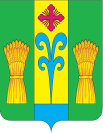 АДМИНИСТРАЦИЯ НОВОУМАНСКОГО СЕЛЬСКОГО ПОСЕЛЕНИЯ                                                                                                       ЛЕНИНГРАДСКОГО РАЙОНАПОСТАНОВЛЕНИЕот 03.08.2020 года				                                                          № 39поселок Октябрьский Об увековечивании памяти погибших при защите Отечества на территории Новоуманского сельского поселения Ленинградского районаВ целях увековечения памяти погибших при защите Отечества, в соответствии с Федеральным законом от 14 января 1993 года № 4292-1 «Об увековечении памяти погибших при защите Отечества», п о с т а н о в л я ю:1. Утвердить Положение об увековечивании памяти погибших при защите Отечества на территории Новоуманского сельского поселения Ленинградского района (прилагается).3. Контроль за выполнением настоящего постановления оставляю за собой.4. Постановление вступает в силу со дня его официального опубликования.Глава Новоуманского сельского поселения Ленинградского района                                                          В.А. БеликПроект подготовил и внес:Начальник отдела по общим вопросамадминистрации Новоуманского сельского поселения Ленинградского района                                                      Ю.И. ЧернышПроект согласован:Специалист 1 категории (делопроизводитель) администрации Новоуманского сельского поселения Ленинградского района                                                Р.И. Михайленко